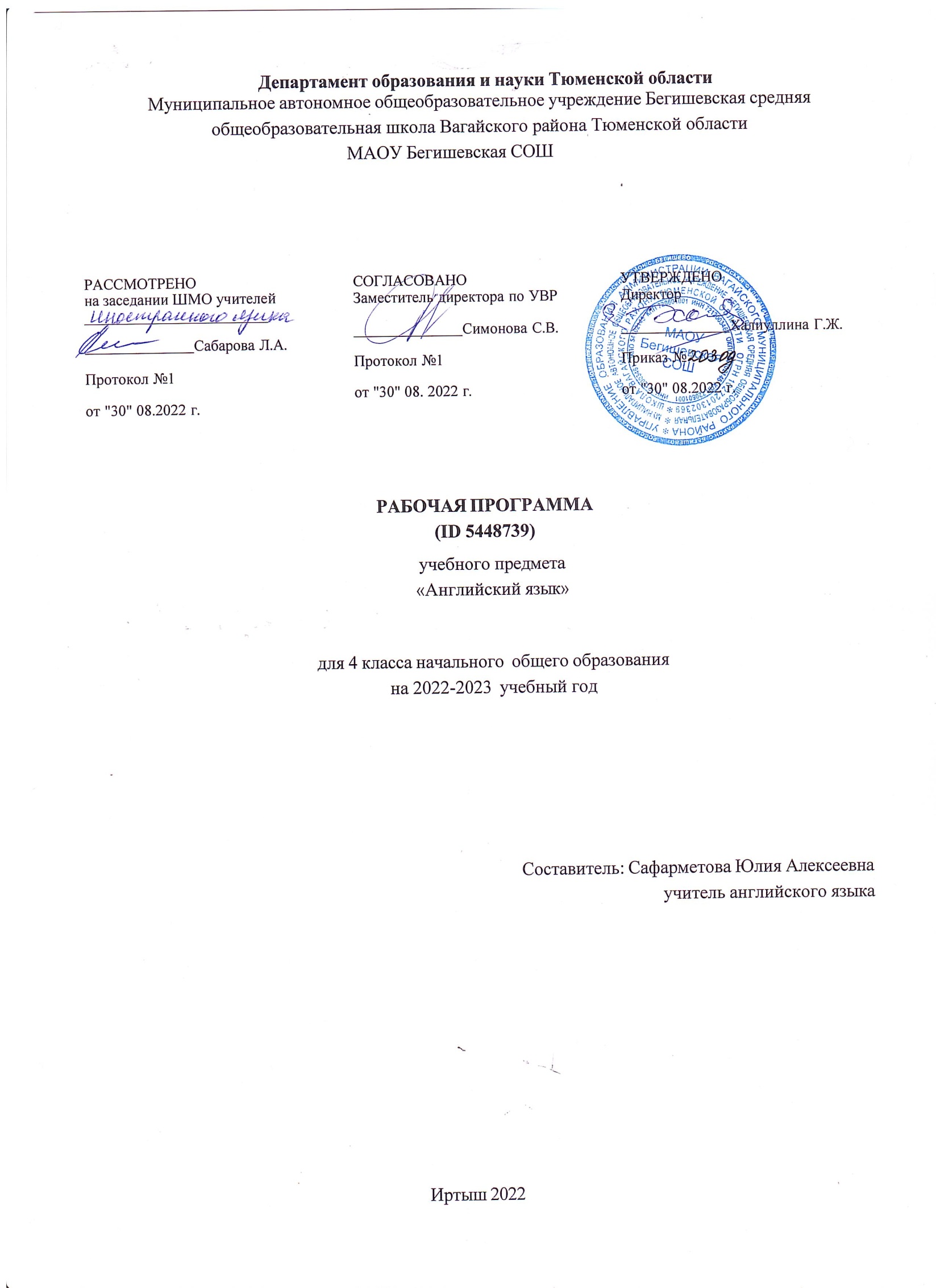 ПОЯСНИТЕЛЬНАЯ ЗАПИСКАРабочая программа по иностранному (английскому) языку для 4 класса начального общего образования составлена на основе Федерального государственного образовательного стандарта начального общего образования, Примерной основной образовательной программы начального общего образования и Универсального кодификатора распределённых по классам проверяемых требований к результатам освоения основной образовательной программы начального общего образования и элементов содержания по английскому языку.ОБЩАЯ ХАРАКТЕРИСТИКА УЧЕБНОГО ПРЕДМЕТА«Иностранный(английский)язык»В начальной школе закладывается база для всего последующего иноязычного образования школьников, формируются основы функциональной грамотности, что придаёт особую ответственность данному этапу общего образования.Построение программы имеет нелинейный характер и основано на концентрическом принципе. В каждом классе даются новые элементы содержания и новые требования. В процессе обучения освоенные на определённом этапе грамматические формы и конструкции повторяются и закрепляются на новом лексическом материале и расширяющемся тематическом содержании речи.ЦЕЛИ ИЗУЧЕНИЯ УЧЕБНОГО ПРЕДМЕТА«Иностранный(английский)язык»Цели обучения иностранному языку можно условно разделить на образовательные, развивающие, воспитывающиеОбразовательные цели учебного предмета «Иностранный (английский) язык» в начальной школе включают:формирование элементарной иноязычной коммуникативной компетенции, т. е. способности и готовности общаться с носителями изучаемого иностранного языка в устной (говорение и аудирование) и письменной (чтение и письмо) форме с учётом возрастных возможностей и потребностей младшего школьника;расширение лингвистического кругозора обучающихся за счёт овладения новыми языковыми средствами (фонетическими, орфографическими, лексическими, грамматическими) в соответствии c отобранными темами общения;освоение знаний о языковых явлениях изучаемого иностранного языка, о разных способах выражения мысли на родном и иностранном языках;использование для решения учебных задач интеллектуальных операций (сравнение, анализ, обобщение и др.);формирование умений работать с информацией, представленной в текстах разного типа (описание, повествование, рассуждение), пользоваться при необходимости словарями по иностранному языкуРазвивающие цели учебного предмета «Иностранный (английский) язык» в начальной школе включают:осознание младшими школьниками роли языков как средства межличностного и межкультурного взаимодействия в условиях поликультурного, многоязычного мира и инструмента познания мира и культуры других народов;становление коммуникативной культуры обучающихся и их общего речевого развития;развитие компенсаторной способности адаптироваться к ситуациям общения при получении и передаче информации в условиях дефицита языковых средств;формирование регулятивных действий: планирование последовательных «шагов» для решения учебной задачи; контроль процесса и результата своей деятельности; установление причины возникшей трудности и/или ошибки, корректировка деятельности;становление способности к оценке своих достижений в изучении иностранного языка, мотивация совершенствовать свои коммуникативные умения на иностранном языкеВлияние параллельного изучения родного языка и языка других стран и народов позволяет заложить основу для формирования гражданской идентичности, чувства патриотизма и гордости за свой народ, свой край, свою страну, помочь лучше осознать свою этническую и национальную принадлежность и проявлять интерес к языкам и культурам других народов, осознать наличие и значение общечеловеческих и базовых национальных ценностей.Вклад предмета «Иностранный (английский) язык» в реализацию воспитательных целей обеспечивает:понимание необходимости овладения иностранным языком как средством общения в условиях взаимодействия разных стран и народов;формирование предпосылок социокультурной/межкультурной компетенции, позволяющей приобщаться к культуре, традициям, реалиям стран/страны изучаемого языка, готовности представлять свою страну, её культуру в условиях межкультурного общения, соблюдая речевой этикет и адекватно используя имеющиеся речевые и неречевые средства общения;воспитание уважительного отношения к иной культуре посредством знакомств с детским пластом культуры стран изучаемого языка и более глубокого осознания особенностей культуры своего народа;воспитание эмоционального и познавательного интереса к художественной культуре других народов;формирование положительной мотивации и устойчивого учебно-познавательного интереса к предмету «Иностранный язык»МЕСТО УЧЕБНОГО ПРЕДМЕТА«Иностранный (английский) язык» в учебном планеУчебный предмет «Иностранный (английский) язык» входит в число обязательных предметов, изучаемых на всех уровняхобщего среднего образования: со 2 по 11 класс. На изучение иностранного языка в 4 классе отведено — 68 часов, 2 часа в неделю.СОДЕРЖАНИЕ УЧЕБНОГО ПРЕДМЕТАТЕМАТИЧЕСКОЕ СОДЕРЖАНИЕ РЕЧИМир моего «я». Моя семья. Мой день рождения, подарки. Моя любимая еда. Мой день (распорядок дня, домашние обязанности).Мир моих увлечений. Любимая игрушка, игра. Мой питомец. Любимые занятия. Занятия спортом. Любимая сказка/ история/рассказ. Выходной день. Каникулы.Мир вокруг меня. Моя комната (квартира, дом), предметы мебели и интерьера. Моя школа, любимые учебные предметы. Мои друзья, их внешность и черты характера. Моя малая родина (город, село).Путешествия. Дикие и домашние животные. Погода. Времена года (месяцы). Покупки.Родная страна и страны изучаемого языка. Россия и страна/страны изучаемого языка. Их столицы, основные достопримечательности и интересные факты. Произведения детского фольклора.Литературные персонажи детских книг. Праздники родной страны и страны/стран изучаемого языка.КОММУНИКАТИВНЫЕ УМЕНИЯГоворениеКоммуникативные умения диалогической речи:Ведение с опорой на речевые ситуации, ключевые слова и/или иллюстрации с соблюдением норм речевого этикета, принятых в стране/странах изучаемого языка:диалога этикетного характера: приветствие, ответ на приветствие; завершение разговора (в том числе по телефону), прощание; знакомство с собеседником; поздравление с праздником, выражение благодарности за поздравление; выражение извинения;диалога-побуждения к действию: обращение к собеседнику с просьбой, вежливое согласие выполнить просьбу; приглашение собеседника к совместной деятельности, вежливое согласие/несогласие на предложение собеседника;диалога-расспроса: запрашивание интересующей информации; сообщение фактической информации, ответы на вопросы собеседника.Коммуникативные умения монологической речи. Создание с опорой на ключевые слова, вопросы и/или иллюстрации устных монологических высказываний: описание предмета, внешности и одежды, черт характера реального человека или литературного персонажа; рассказ/сообщение (повествование) с опорой на ключевые слова, вопросы и/или иллюстрации.Создание устных монологических высказываний в рамках тематического содержания речи по образцу (с выражением своего отношения к предмету речи).Пересказ основного содержания прочитанного текста с опорой на ключевые слова, вопросы, план и/или иллюстрации.Краткое устное изложение результатов выполненного несложного проектного задания.АудированиеКоммуникативные умения аудирования.Понимание на слух речи учителя и одноклассников и вербальная/невербальная реакция на услышанное (при непосредственном общении).Восприятие и понимание на слух учебных и адаптированных аутентичных текстов, построенных на изученном языковом материале, в соответствии с поставленной коммуникативной задачей: с пониманием основного содержания, с пониманием запрашиваемой информации (при опосредованном общении).Аудирование с пониманием основного содержания текста предполагает умение определятьосновную тему и главные факты/события в воспринимаемом на слух тексте с опорой и без опоры на иллюстрации и с использованием языковой, в том числе контекстуальной, догадки.Аудирование с пониманием запрашиваемой информации предполагает умение выделять запрашиваемую информацию фактического характера с опорой и без опоры на иллюстрации, а также с использованием языковой, в том числе контекстуальной, догадки.Тексты для аудирования: диалог, высказывания собеседников в ситуациях повседневного общения, рассказ, сказка, сообщение информационного характера.Смысловое чтениеЧтение вслух учебных текстов с соблюдением правил чтения и соответствующей интонацией, понимание прочитанного.Тексты для чтения вслух: диалог, рассказ, сказка.Чтение про себя учебных текстов, построенных на изученном языковом материале, с различной глубиной проникновения в их содержание в зависимости от поставленной коммуникативной задачи: с пониманием основного содержания, с пониманием запрашиваемой информации.Чтение с пониманием основного содержания текста предполагает определение основной темы и главных фактов/событий в прочитанном тексте с опорой и без опоры на иллюстрации, с использованием языковой, в том числе контекстуальной, догадки. Чтение с пониманием запрашиваемой информации предполагает нахождение в прочитанном тексте и понимание запрашиваемой информации фактического характера с опорой и без опоры на иллюстрации, с использованием языковой, в том числе контекстуальной, догадки.Смысловое чтение про себя учебных и адаптированных аутентичных текстов, содержащих отдельные незнакомые слова, понимание основного содержания (тема, главная мысль, главные факты/события) текста с опорой и без опоры на иллюстрации и с использованием языковой догадки, в том числе контекстуальной.Прогнозирование содержания текста на основе заголовка. Чтение несплошных текстов (таблиц, диаграмм) и понимание представленной в них информации.Тексты для чтения: диалог, рассказ, сказка, электронное сообщение личного характера, текст научно-популярного характера, стихотворение.ПисьмоВыписывание из текста слов, словосочетаний, предложений; вставка пропущенных букв в слово или слов в предложение в соответствии с решаемой коммуникативной/учебной задачей.Заполнение простых анкет и формуляров с указанием личной информации (имя, фамилия, возраст, местожительство (страна проживания, город), любимые занятия) в соответствии с нормами, принятыми в стране/странах изучаемого языка.Написание с опорой на образец поздравления с праздниками (с днём рождения, Новым годом, Рождеством) с выражением пожеланий.Написание электронного сообщения личного характера с опорой на образец.ЯЗЫКОВЫЕ ЗНАНИЯ И НАВЫКИФонетическая сторона речиНормы произношения: долгота и краткость гласных, отсутствие оглушения звонких согласных в конце слога или слова, отсутствие смягчения согласных перед гласными. Связующее “r” (there is/there are).Ритмико-интонационные особенности повествовательного, побудительного и вопросительного (общий и специальный вопрос) предложений.Различение на слух и адекватное, без ошибок, ведущих к сбою в коммуникации, произнесение слов с соблюдением правильного ударения и фраз с соблюдением их ритмико-интонационных особенностей, в том числе соблюдение правила отсутствия ударения на служебных словах; интонации перечисления.Правила чтения: гласных в открытом и закрытом слоге в односложных словах, гласных в третьем типе слога (гласная + r); согласных; основных звукобуквенных сочетаний, в частности сложных сочетаний букв (например, tion, ight) в односложных, двусложных и многосложных словах.Вычленение некоторых звукобуквенных сочетаний при анализе изученных слов.Чтение новых слов согласно основным правилам чтения с использованием полной или частичной транскрипции, по аналогии.Знаки английской транскрипции; отличие их от букв английского алфавита. Фонетически корректное озвучивание знаков транскрипции.Графика, орфография и пунктуацияПравильное написание изученных слов. Правильная расстановка знаков препинания: точки, вопросительного и восклицательного знака в конце предложения; запятой при обращении и перечислении; правильное использование знака апострофа в сокращённых формах глагола-связки, вспомогательного и модального глаголов, существительных в притяжательном падеже (Possessive Case).Лексическая сторона речиРаспознавание в письменном и звучащем тексте и употребление в устной и письменной речи не менее 500 лексических единиц (слов, словосочетаний, речевых клише), обслуживающих ситуации общения в рамках тематического содержания речи для 4 класса, включая 350 лексических единиц, усвоенных в предыдущие два года обучения.Распознавание и образование в устной и письменной речи родственных слов с использованием основных способов словообразования: аффиксации (образование существительных с по- мощью суффиксов -er/-or, -ist (worker, actor, artist) и конверсии (to play — a play).Использование языковой догадки для распознавания интернациональных слов (pilot, film).Грамматическая сторона речиРаспознавание в письменном и звучащем тексте и употребление в устной и письменной речи изученных морфологических форм и синтаксических конструкций английского языка.Глаголы в Present/Past Simple Tense, Present Continuous Tense в повествовательных (утвердительных и отрицательных) и вопросительных (общий и специальный вопросы) предложениях.Модальные глаголы must и have to.Конструкция to be going to и Future Simple Tense для выраже- ния будущего действия (I am going to have my birthday party on Saturday. Wait, I’ll help you.).Отрицательное местоимение no.Степени сравнения прилагательных (формы, образованные по правилу и исключения: good — better— (the) best, bad — worse — (the) worst. Наречия времени.Обозначение даты и года. Обозначение времени (5 o’clock; 3 am, 2 pm).СОЦИОКУЛЬТУРНЫЕ ЗНАНИЯ И УМЕНИЯЗнание и использование некоторых социокультурных элементов речевого поведенческого этикета,принятого в стране/ странах изучаемого языка, в некоторых ситуациях общения: приветствие, прощание, знакомство, выражение благодарности, извинение, поздравление с днём рождения, Новым годом, Рождеством, разговор по телефону).Знание произведений детского фольклора (рифмовок, стихов, песенок), персонажей детских книг.Краткое представление своей страны и страны/стран изучаемого языка на (названия стран и их столиц, название родного города/села; цвета национальных флагов; основные достопримечательности).КОМПЕНСАТОРНЫЕ УМЕНИЯИспользование при чтении и аудировании языковой догадки (умения понять значение незнакомого слова или новое значение знакомого слова из контекста).Использование в качестве опоры при порождении собственных высказываний ключевых слов, вопросов; картинок, фотографий.Прогнозирование содержание текста для чтения на основе заголовка.Игнорирование информации, не являющейся необходимой для понимания основного содержания прочитанного/прослушанного текста или для нахождения в тексте запрашиваемой информации.ПЛАНИРУЕМЫЕ ОБРАЗОВАТЕЛЬНЫЕ РЕЗУЛЬТАТЫВ результате изучения английского языка в 4 классе у обучающегося будут сформированы личностные, метапредметные и предметные результаты, обеспечивающие выполнение ФГОС НОО и его успешное дальнейшее образование.ЛИЧНОСТНЫЕ РЕЗУЛЬТАТЫЛичностные результаты освоения программы достигаются в единстве учебной и воспитательной деятельности. Организации в соответствии с традиционными российскими социокультурными и духовно-нравственными ценностями, принятыми в обществе правилами и нормами поведения и способствуют процессам самопознания, самовоспитания и саморазвития, формирования внутренней позиции личности.Личностные результаты освоения программы должны отражать готовность обучающихся руководствоваться ценностями и приобретение первоначального опыта деятельности на их основе, в том числе в части:Гражданско-патриотического воспитания:становление ценностного отношения к своей Родине — России;осознание своей этнокультурной и российской гражданской идентичности;сопричастность к прошлому, настоящему и будущему своей страны и родного края;уважение к своему и другим народам;первоначальные представления о человеке как члене общества, о правах и ответственности, уважении и достоинстве человека, о нравственно-этических нормах поведения и правилах межличностных отношений.Духовно-нравственного воспитания:признание индивидуальности каждого человека;проявление сопереживания, уважения и доброжелательности;неприятие любых форм поведения, направленных на причинение физического и морального вреда другим людям.Эстетического воспитания:уважительное отношение и интерес к художественной культуре, восприимчивость к разным видам искусства, традициям и творчеству своего и других народов;стремление к самовыражению в разных видах художественной деятельности.Физического воспитания, формирования культуры здоровья и эмоционального благополучия:соблюдение правил здорового и безопасного (для себя и других людей) образа жизни в окружающей среде (в том числе информационной);бережное отношение к физическому и психическому здоровью.Трудового воспитания:осознание ценности труда в жизни человека и общества, ответственное потребление и бережное отношение к результатам труда, навыки участия в различных видах трудовой деятельности, интерес к различным профессиямЭкологического воспитания:бережное отношение к природе;неприятие действий, приносящих ей вред.Ценности научного познания:первоначальные представления о научной картине мира;познавательные интересы, активность, инициативность, любознательность и самостоятельность в познании.МЕТАПРЕДМЕТНЫЕ РЕЗУЛЬТАТЫМетапредметные результаты освоения программы должны отражать:Овладение универсальными учебными познавательными действиями:базовые логические действия:сравнивать объекты, устанавливать основания для сравнения, устанавливать аналогии;объединять части объекта (объекты) по определённому признаку;определять существенный признак для классификации, классифицировать предложенные объекты;находить закономерности и противоречия в рассматриваемых фактах, данных и наблюдениях на основе предложенного педагогическим работником алгоритма;выявлять недостаток информации для решения учебной (практической) задачи на основе предложенного алгоритма;устанавливать причинно-следственные связи в ситуациях, поддающихся непосредственному наблюдению или знакомых по опыту, делать выводы.базовые исследовательские действия:определять разрыв между реальным и желательным состоянием объекта (ситуации) на основе предложенных педагогическим работником вопросов;с помощью педагогического работника формулировать цель, планировать изменения объекта, ситуации;сравнивать несколько вариантов решения задачи, выбирать наиболее подходящий (на основе предложенных критериев);проводить по предложенному плану опыт, несложное исследование по установлению особенностей объекта изучения и связей между объектами (часть целое, причина следствие);формулировать выводы и подкреплять их доказательствами на основе результатов проведенного наблюдения (опыта, измерения, классификации, сравнения, исследования);прогнозировать возможное развитие процессов, событий и их последствия в аналогичных или сходных ситуациях.работа с информацией:выбирать источник получения информации;согласно заданному алгоритму находить в предложенном источнике информацию,представленную в явном виде;распознавать достоверную и недостоверную информацию самостоятельно или на основании предложенного педагогическим работником способа её проверки;соблюдать с помощью взрослых (педагогических работников, родителей (законных представителей) несовершеннолетних обучающихся) правила информационной безопасности при поиске информации в сети Интернет;анализировать и создавать текстовую, видео, графическую, звуковую, информацию в соответствии с учебной задачей;самостоятельно создавать схемы, таблицы для представления информации.Овладение универсальными учебными коммуникативными действиями:общение:воспринимать и формулировать суждения, выражать эмоции в соответствии с целями и условиями общения в знакомой среде;проявлять уважительное отношение к собеседнику, соблюдать правила ведения диалога и дискуссии;признавать возможность существования разных точек зрения;корректно и аргументированно высказывать своё мнение;строить речевое высказывание в соответствии с поставленной задачей;создавать устные и письменные тексты (описание, рассуждение, повествование);готовить небольшие публичные выступления;подбирать иллюстративный материал (рисунки, фото, плакаты) к тексту выступления;совместная деятельность:формулировать краткосрочные и долгосрочные цели (индивидуальные с учётом участия в коллективных задачах) в стандартной (типовой) ситуации на основе предложенного формата планирования, распределения промежуточных шагов и сроков;принимать цель совместной деятельности, коллективно строить действия по её достижению: распределять роли, договариваться, обсуждать процесс и результат совместной работы;проявлять готовность руководить, выполнять поручения, подчиняться;ответственно выполнять свою часть работы;оценивать свой вклад в общий результат;выполнять совместные проектные задания с опорой на предложенные образцы.Овладение универсальными учебными регулятивными действиями:самоорганизация:планировать действия по решению учебной задачи для получения результата;выстраивать последовательность выбранных действий;САМОКОНТРОЛЬ:устанавливать причины успеха/неудач учебной деятельности;корректировать свои учебные действия для преодоления ошибок.ПРЕДМЕТНЫЕ РЕЗУЛЬТАТЫ КОММУНИКАТИВНЫЕ УМЕНИЯГоворениевести разные виды диалогов (диалог этикетного характера, диалог-побуждение, диалог- расспрос) на основе вербальных и/или зрительных опор с соблюдением норм речевого этикета, принятого в стране/странах изучаемого языка (не менее 4—5 реплик со стороны каждого собеседника);вести диалог — разговор по телефону с опорой на картинки, фотографии и/или ключевые слова в стандартных ситуациях неофициального общения с соблюдением норм речевого этикета в объёме не менее 4—5 реплик со стороны каждого собеседника;создавать устные связные монологические высказывания (описание, рассуждение; повествование/сообщение) с вербальными и/или зрительными опорами в рамках тематического содержания речи для 4 класса (объём монологического высказывания — не менее 4—5 фраз);создавать устные связные монологические высказывания по образцу; выражать своё отношение к предмету речи;передавать основное содержание прочитанного текста с вербальными и/или зрительными опорами в объёме не менее 4—5 фраз.представлять результаты выполненной проектной работы, в том числе подбирая иллюстративный материал (рисунки, фото) к тексту выступления, в объёме не менее 4—5 фраз.Аудированиевоспринимать на слух и понимать речь учителя и одноклассников, вербально/невербально реагировать на услышанное;воспринимать на слух и понимать учебные и адаптированные аутентичные тексты, построенные на изученном языковом материале, с разной глубиной проникновения в их содержание в зависимости от поставленной коммуникативной задачи: с пониманием основного содержания, с пониманием запрашиваемой информации фактического характера со зрительной опорой и с использованием языковой, в том числе контекстуальной, догадки (время звучания текста/текстов для аудирования — до 1 минуты).Смысловое чтениечитать вслух учебные тексты объёмом до 70 слов, построенные на изученном языковом материале, с соблюдением правил чтения и соответствующей интонацией, демонстрируя понимание прочитанного;читать про себя тексты, содержащие отдельные незнакомые слова, с различной глубиной проникновения в их содержание в зависимости от поставленной коммуникативной задачи: с пониманием основного содержания, с пониманием запрашиваемой информации, со зрительной опорой и без опоры, с использованием языковой, в том числе контекстуальной, догадки (объём текста/текстов для чтения — до 160 слов;— прогнозировать содержание текста на основе заголовка;читать про себя несплошные тексты (таблицы, диаграммы и т. д.) и понимать представленную в них информацию.Письмозаполнять анкеты и формуляры с указанием личной информации: имя, фамилия, возраст, место жительства (страна проживания, город), любимые занятия и т. д.;писать с опорой на образец поздравления с днем рождения, Новым годом, Рождеством с выражением пожеланий;писать с опорой на образец электронное сообщение личного характера (объём сообщения — до 50 слов).ЯЗЫКОВЫЕ ЗНАНИЯ И НАВЫКИФонетическая сторона речичитать новые слова согласно основным правилам чтения;различать на слух и правильно произносить слова и фразы/ предложения с соблюдением их ритмико-интонационных особенностей.Графика, орфография и пунктуацияправильно писать изученные слова;правильно расставлять знаки препинания (точка, вопросительный и восклицательный знаки в конце предложения, апостроф, запятая при перечислении).Лексическая сторона речираспознавать и употреблять в устной и письменной речи не менее 500 лексических единиц (слов, словосочетаний, речевых включая 350 лексических единиц, освоенных в предшествующие годы обучения;распознавать и образовывать родственные слова с использованием основных способов словообразования: аффиксации (суффиксы -er/-or, -ist: teacher, actor, artist), словосложения (blackboard), конверсии (to play — a play);распознавать и образовывать родственные слова с использованием основных способов словообразования: аффиксации (суффиксы -er/-or, -ist: teacher, actor, artist), словосложения (blackboard), конверсии (to play — a play).Грамматическая сторона речираспознавать и употреблять в устной и письменной речи Present Continuous Tense в повествовательных (утвердительных и отрицательных), вопросительных (общий и специальный вопрос) предложениях;распознавать и употреблять в устной и письменной речи конструкцию to be going to и Future Simple Tense для выражения будущего действия;распознавать и употреблять в устной и письменной речи модальные глаголы долженствования must и have to;распознавать и употреблять в устной и письменной речи отрицательное местоимение no;распознавать и употреблять в устной и письменной речи степени сравнения прилагательных (формы, образованные по правилу и исключения: good — better — (the) best, bad — worse — (the)worst);распознавать и употреблять в устной и письменной речи наречия времени;распознавать и употреблять в устной и письменной речи обозначение даты и года;распознавать и употреблять в устной и письменной речи обо- значение времени.СОЦИОКУЛЬТУРНЫЕ ЗНАНИЯ И УМЕНИЯвладеть социокультурными элементами речевого поведенческого этикета, принятыми в англоязычной среде, в некоторых ситуациях общения (приветствие, прощание, знакомство, выражение благодарности, извинение, поздравление с днём рождения, Новым годом, Рождеством);знать названия родной страны и страны/стран изучаемого языка;знать некоторых литературных персонажей;знать небольшие произведения детского фольклора (рифмовки, песни);кратко представлять свою страну на иностранном языке в рамках изучаемой тематики.ТЕМАТИЧЕСКОЕ ПЛАНИРОВАНИЕПОУРОЧНОЕ ПЛАНИРОВАНИЕУЧЕБНО-МЕТОДИЧЕСКОЕ ОБЕСПЕЧЕНИЕ ОБРАЗОВАТЕЛЬНОГО ПРОЦЕССАОБЯЗАТЕЛЬНЫЕ УЧЕБНЫЕ МАТЕРИАЛЫ ДЛЯ УЧЕНИКААнглийский язык (в 2 частях), 4 класс/Быкова Н.И., Дули Д., Поспелова М.Д. и другие, Акционерное общество «Издательство «Просвещение»;Введите свой вариант:МЕТОДИЧЕСКИЕ МАТЕРИАЛЫ ДЛЯ УЧИТЕЛЯSpotlight 5. Teacher's book / Английский в фокусе 2,3,4 классы. Книга для учителя. Ваулина Ю.Е., Дули Дженни, Подоляко О.Е., ЭвансВ. (2018) ;Поурочные разработки по английскому языку к УМК Ю.Е.Ваулиной, Дж.Дули и др.(Spotlight" Электронное приложение к учебнику с аудиокурсом для самостоятельных занятий дома (ABBYY)*.Наговицына О.В. (2019)ЦИФРОВЫЕ ОБРАЗОВАТЕЛЬНЫЕ РЕСУРСЫ И РЕСУРСЫ СЕТИ ИНТЕРНЕТSkysmart Классhttps://prosv.ru/assistance/umk/english-spotlight.html-Библиотека МЭШ — Сборник упражнений к учебнику английcкого языка Spotlight (Module 1-10) (mos.ru)www.englishforkids.ruПО. CD. Обучающая компьютерная программа для 2-4 кл. Интерактивные плакаты "Enjoy English" / "Английский с удовольствием".ПО. CD. Внеклассная работа в школе «Увлекательный английский»МАТЕРИАЛЬНО-ТЕХНИЧЕСКОЕ ОБЕСПЕЧЕНИЕ ОБРАЗОВАТЕЛЬНОГО ПРОЦЕССАУЧЕБНОЕ ОБОРУДОВАНИЕУчебно-методическая и справочная литератураЭнциклопедииСправочники. ПрограммыМетодические и учебные пособияРабочие тетрадиДидактический и раздаточный материалТаблицыУчебникиКарточкиПапкиСтенды (постоянные) И Стенды (обновляемые)ЛитератураЦифровые и электронные образовательные ресурсыCD дискиКомпьютерЭлектронная доска/магнитная доскаФонотекаПеречень демонстрационного и лабораторного оборудованияЗанятость кабинета в урочное времяИнструкции по технике безопасностиИнструкции по пожарной безопасностиИнструкции по правилам безопасности для учащихся в кабинетеОБОРУДОВАНИЕ ДЛЯ ПРОВЕДЕНИЯ ПРАКТИЧЕСКИХ РАБОТИнтерактивная доска, ПК, карточки.№ п/пНаименование разделов и тем программыКоличество часовКоличество часовКоличество часовДата изученияВиды деятельностиВиды, формы контроляЭлектронные (цифровые) образовательные ресурсы№ п/пНаименование разделов и тем программывсегоконтрольные работыпрактические работыДата изученияВиды деятельностиВиды, формы контроляЭлектронные (цифровые) образовательные ресурсыРаздел 1. Мир моего «я».Раздел 1. Мир моего «я».Раздел 1. Мир моего «я».Раздел 1. Мир моего «я».Раздел 1. Мир моего «я».Раздел 1. Мир моего «я».Раздел 1. Мир моего «я».Раздел 1. Мир моего «я».Раздел 1. Мир моего «я».1.1.Моя семья.30006.09.2022Диалогическая речь; Монологическая речь; Аудирование; Смысловое чтение; Письмо;Фонетическая сторона речи; Графика, орфография и пунктуация;Лексическая сторона речи;;Письменный контроль; Устный опрос;resh.edu.ruschool-russia.prosv.ruspotlightinrussia.ru1.2.Мой день рождения, подарки.31107.09.2022Диалогическая речь; Монологическая речь; Аудирование; Смысловое чтение; Письмо;Фонетическая сторона речи; Графика, орфография и пунктуация;Лексическая сторона речи; Грамматическая сторона речи;;Письменный контроль; Устный опрос; Контрольная работа;Зачет; Практическая работа;resh.edu.ruschool-russia.prosv.ruspotlightinrussia.ru1.3.Моя любимая еда.30013.09.2022;Диалогическая речь; Монологическая речь; Аудирование; Смысловое чтение; Письмо;Фонетическая сторона речи; Графика, орфография и пунктуация;Лексическая сторона речи; Грамматическая сторона речи;Социокультурные знания и умения;;Письменный контроль; Устный опрос; Контрольная работа;-Учи руresh.edu.ruschool-russia.prosv.ruspotlightinrussia.ru1.4.Мой день (распорядок дня, домашние обязанности).30014.09.2022;Диалогическая речь; Монологическая речь; Аудирование; Смысловое чтение; Письмо;Фонетическая сторона речи; Графика, орфография и пунктуация;Лексическая сторона речи; Грамматическая сторона речи;Социокультурные знания и умения;Итого по разделуИтого по разделу12Раздел 2. Мир моих увлечений.Раздел 2. Мир моих увлечений.Раздел 2. Мир моих увлечений.Раздел 2. Мир моих увлечений.Раздел 2. Мир моих увлечений.Раздел 2. Мир моих увлечений.Раздел 2. Мир моих увлечений.Раздел 2. Мир моих увлечений.Раздел 2. Мир моих увлечений.2.1.Любимая игрушка, игра.30020.09.2022;Диалогическая речь; Монологическая речь; Аудирование; Смысловое чтение; Письмо;Фонетическая сторона речи; Графика, орфография и пунктуация;Лексическая сторона речи; Грамматическая сторона речи;Социокультурные знания и умения;;Письменный контроль; Устный опрос;school-russia.prosv.ruУчи.руSkysmartresh.edu.ru2.2.Мой питомец.31021.09.2022;Диалогическая речь; Монологическая речь; Аудирование; Смысловое чтение; Письмо;Фонетическая сторона речи; Графика, орфография и пунктуация;Лексическая сторона речи; Грамматическая сторона речи;Социокультурные знания и умения;;Письменный контроль; Устный опрос; Контрольная работа;Учи.руSkysmartresh.edu.ru2.3.Любимые занятия. Занятия спортом.30127.09.2022;Диалогическая речь; Монологическая речь; Аудирование; Смысловое чтение; Письмо;Фонетическая сторона речи; Графика, орфография и пунктуация;Лексическая сторона речи; Грамматическая сторона речи;Социокультурные знания и умения;;Письменный контроль; Устный опрос; Письменнный опрос;устный опрос; Практическая работа;Учи.руSkysmartresh.edu.ru2.4.Любимая сказка/история/рассказ.20028.09.2022;Диалогическая речь; Монологическая речь; Аудирование; Смысловое чтение; Письмо;Фонетическая сторона речи; Графика, орфография и пунктуация;Лексическая сторона речи; Грамматическая сторона речи;Социокультурные знания и умения;;Письменный контроль; Устный опрос;Учи.руSkysmartresh.edu.ru2.5.Выходной день.21104.10.2022;Диалогическая речь; Монологическая речь; Аудирование; Смысловое чтение; Письмо;Фонетическая сторона речи; Графика, орфография и пунктуация;Лексическая сторона речи; Грамматическая сторона речи;Социокультурные знания и умения;;Письменный контроль; Устный опрос; Контрольная работа;Зачет; Практическая работа;Учи.руSkysmartresh.edu.ru2.6.Каникулы.30005.10.2022;Диалогическая речь; Монологическая речь; Аудирование; Смысловое чтение; Письмо;Фонетическая сторона речи; Графика, орфография и пунктуация;Лексическая сторона речи; Грамматическая сторона речи;Социокультурные знания и умения;;Письменный контроль; Устный опрос;Учи.руSkysmartresh.edu.ruИтого по разделуИтого по разделу16Раздел 3. Мир вокруг меня.Раздел 3. Мир вокруг меня.Раздел 3. Мир вокруг меня.Раздел 3. Мир вокруг меня.Раздел 3. Мир вокруг меня.Раздел 3. Мир вокруг меня.Раздел 3. Мир вокруг меня.Раздел 3. Мир вокруг меня.Раздел 3. Мир вокруг меня.3.1.Моя комната (квартира, дом), предметы мебели и интерьера.30011.10.2022;Диалогическая речь; Монологическая речь; Аудирование; Смысловое чтение; Письмо;Фонетическая сторона речи; Графика, орфография и пунктуация;Лексическая сторона речи; Грамматическая сторона речи;Социокультурные знания и умения;;Письменный контроль; Устный опрос;Учи.руSkysmartresh.edu.ru3.2.Моя школа, любимые учебные предметы.30012.10.2022;Диалогическая речь; Монологическая речь; Аудирование; Смысловое чтение; Письмо;Фонетическая сторона речи; Графика, орфография и пунктуация;Лексическая сторона речи; Грамматическая сторона речи;Социокультурные знания и умения;;Письменный контроль; Устный опрос;Учи.руSkysmartresh.edu.ru3.3.Мои друзья, их внешность и черты характера.30018.10.2022;Диалогическая речь; Монологическая речь; Аудирование; Смысловое чтение; Письмо;Фонетическая сторона речи; Графика, орфография и пунктуация;Лексическая сторона речи; Грамматическая сторона речи;Социокультурные знания и умения;;Письменный контроль; Устный опрос;Учи.руSkysmartresh.edu.ru3.4.Моя малая родина (город, село).31119.10.2022;Диалогическая речь; Монологическая речь; Аудирование; Смысловое чтение; Письмо;Фонетическая сторона речи; Графика, орфография и пунктуация;Лексическая сторона речи; Грамматическая сторона речи;Социокультурные знания и умения;;Письменный контроль; Устный опрос; Контрольная работа;Зачет; Практическая работа;Учи.руSkysmartresh.edu.ru3.5.Путешествия.30025.10.2022;Диалогическая речь; Монологическая речь; Аудирование; Смысловое чтение; Письмо;Фонетическая сторона речи; Графика, орфография и пунктуация;Лексическая сторона речи; Грамматическая сторона речи;Социокультурные знания и умения;;Письменный контроль; Устный опрос;Учи.руSkysmartresh.edu.ru3.6.Дикие и домашние животные.40026.10.2022;Диалогическая речь; Монологическая речь; Аудирование; Смысловое чтение; Письмо;Фонетическая сторона речи; Графика, орфография и пунктуация;Лексическая сторона речи; Грамматическая сторона речи;Социокультурные знания и умения;;Письменный контроль; Устный опрос;Учи.руSkysmartresh.edu.ru3.7.Погода. Времена года (месяцы).40008.11.2022;Диалогическая речь; Монологическая речь; Аудирование; Смысловое чтение; Письмо;Фонетическая сторона речи; Графика, орфография и пунктуация;Лексическая сторона речи; Грамматическая сторона речи;Социокультурные знания и умения;;Письменный контроль; Устный опрос;Учи.руSkysmartresh.edu.ru3.8.Покупки21109.11.2022;Диалогическая речь; Монологическая речь; Аудирование; Смысловое чтение; Письмо;Фонетическая сторона речи; Графика, орфография и пунктуация;Лексическая сторона речи; Грамматическая сторона речи;Социокультурные знания и умения;;Письменный контроль; Устный опрос; Контрольная работа;Зачет; Практическая работа; Тестирование;Учи.руSkysmartresh.edu.ruИтого по разделуИтого по разделу25Раздел 4. Родная страна и страны изучаемого языка.Раздел 4. Родная страна и страны изучаемого языка.Раздел 4. Родная страна и страны изучаемого языка.Раздел 4. Родная страна и страны изучаемого языка.Раздел 4. Родная страна и страны изучаемого языка.Раздел 4. Родная страна и страны изучаемого языка.Раздел 4. Родная страна и страны изучаемого языка.Раздел 4. Родная страна и страны изучаемого языка.Раздел 4. Родная страна и страны изучаемого языка.4.1.Россия и страна/страны изучаемого языка.30017.04.202327.04.2023;Диалогическая речь; Монологическая речь; Аудирование; Смысловое чтение; Письмо;Фонетическая сторона речи; Графика, орфография и пунктуация;Лексическая сторона речи; Грамматическая сторона речи;Социокультурные знания и умения;;Письменный контроль; Устный опрос;Учи.руSkysmartresh.edu.ru4.2.Их столицы, основные достопримечательности и интересные факты.31103.04.202314.04.2023;Диалогическая речь; Монологическая речь; Аудирование; Смысловое чтение; Письмо;Фонетическая сторона речи; Графика, орфография и пунктуация;Лексическая сторона речи; Грамматическая сторона речи;Социокультурные знания и умения;;Письменный контроль; Устный опрос; Контрольная работа;Зачет; Практическая работа;Учи.руSkysmartresh.edu.ru4.3.Произведения детского фольклора.30028.04.202303.05.2023;Диалогическая речь; Монологическая речь; Аудирование; Смысловое чтение; Письмо;Фонетическая сторона речи; Графика, орфография и пунктуация;Лексическая сторона речи; Грамматическая сторона речи;Социокультурные знания и умения;;Письменный контроль; Устный опрос;Учи.руSkysmartresh.edu.ru4.4.Литературные персонажи детских книг.30010.05.202315.05.2023;Диалогическая речь; Монологическая речь; Аудирование; Смысловое чтение; Письмо;Фонетическая сторона речи; Графика, орфография и пунктуация;Лексическая сторона речи; Грамматическая сторона речи;Социокультурные знания и умения;;Письменный контроль; Устный опрос;Учи.руSkysmartresh.edu.ru4.5.Праздники родной страны и страны/стран изучаемого языка.31123.05.202330.05.2023;Диалогическая речь; Монологическая речь; Аудирование; Смысловое чтение; Письмо;Фонетическая сторона речи; Графика, орфография и пунктуация;Лексическая сторона речи; Грамматическая сторона речи;Социокультурные знания и умения;;Письменный контроль; Устный опрос; Контрольная работа;Зачет; Практическая работа;Учи.руSkysmartresh.edu.ruИтого по разделуИтого по разделу15ОБЩЕЕ КОЛИЧЕСТВО ЧАСОВ ПО ПРОГРАММЕОБЩЕЕ КОЛИЧЕСТВО ЧАСОВ ПО ПРОГРАММЕ6877№ п/пТема урокаКоличество часовКоличество часовКоличество часовДата изученияВиды, формы контроля№ п/пТема урокавсегоконтрольные работыпрактические работыДата изученияВиды, формы контроля1.Повторение. Приветствие. Глаголы быть, уметь10006.09.2022Устный опрос;2.Активизация лексики. Грамматическая структура У меня есть… в утвердительной, отрицательной и вопросительной формах.10007.09.2022Устный опрос;3.Внешность и характер. Семантизация новых лексических единиц.10013.09.2022Устный опрос;4.Предметы повседневного обихода и предлоги места. Новая ЛЕ.10014.09.2022Устный опрос;5.Большая счастливая семья. Правила чтения.10020.09.2022Устный опрос;6.Семантизация глаголов. Действия в данный момент. Настоящее длительное время.10121.09.2022Практическая работа;7.Счет от 60 до 100. Активизация лексико - грамматического материала.10027.09.2022Устный опрос;8.Сказка «Три медведя». Формирование навыков аудирования.10028.09.2022Устный опрос;9.Столицы англоговорящих стран. Города России.Формирование умений говорения.10004.10.2022Устный опрос;10.Тест № 1.11005.10.2022Тестирование;11.Мой город Семантизация новых ЛЕ.10011.10.2022Устный опрос;12.Профессии. Настоящее простое время.10012.10.2022Устный опрос;13.Виды спорта. Актуализация лексико -грамматического материала по теме.10018.10.2022Устный опрос;14.Грамматическая структура have to/ don ’ t have to.Активизация лексико - грамматического материала.10119.10.2022Практическая работа;15.Сказка «Три медведя». Правила чтения.Совершенствование произносительных навыков10025.10.2022Контрольное чтение;16.Мой день. Формирование навыков работы с текстом10026.10.2022Устный опрос;17.Кем я хочу быть ? Формирование умений говорения.10008.11.2022Устный опрос;18.Тест № 211009.11.2022Тестирование;19.За столом. Исчисляемые и неисчисляемые существительные. Новая ЛЕ.10015.11.2022Устный опрос;20.Употребление much , many, a lot of. Чтение буквы Gg10116.11.2022Практическая работа;21.Еда. Этикетный диалог. Модальный глагол may. Распределение продуктов.10022.11.2022Устный опрос;22.Сказка «Три медведя». Формирование навыков аудирования.Систематизация ошибок в тексте.10023.11.2022Устный опрос;23.К чаю. Формирование навыков чтения.10029.11.2022Устный опрос;24.Любимая еда. Формирование умений устной речи.10030.11.2022Устный опрос;25.Тест № 3.11006.12.2022Тестирование;26.В зоопарке. Настоящее простое и настоящее длительное время.10007.12.2022Устный опрос;27.Активизация лексико - грамматического материала модуля10013.12.2022Чтение;28.Месяцы. Сравнительная степень прилагательных.10114.12.2022Практическая работа;29.Животные. Глагол must/ mustn’t10020.12.2022Устный опрос;30.Тест № 411021.12.2022Тестирование;31.Сказка «Три Медведя». Тренировка навыков чтения. Правила чтения10027.12.2022Устный опрос;32.Активизация грамматических навыков. Различие настоящего простого и настоящего длительного времен10028.12.2022Устный опрос;33.Порядковые числительные. Правила чтения10010.01.2023Устный опрос;34.Глагол быть в прошедшем простом времени.10111.01.2023Практическая работа;35.Употребление глагола быть в простом прошедшем времени10017.01.2023Устный опрос;36.Прилагательные состояния. Новая лексика10018.01.2023Устный опрос;37.Праздники и даты. Тренировка лексико - грамматического материала.10024.01.2023Устный опрос;38.Тренировка лексико - грамматического материала.10025.01.2023Устный опрос;39.Сказка «Три медведя». Формирование навыков чтения и работы с текстом10031.01.2023Устный опрос;40.День рождения в Англии и России. Говорение.10001.02.2023Письменный контроль;41.Тест № 511107.02.2023Тестирование;42.Закрепление языкового материала.10008.02.2023Устный опрос;43.Сказка «Кролик и Черепашка».Совершенствование навыков чтения.10014.02.2023Устный опрос;44.Прошедшее простое время. Правильные глаголы.Аудирование.10015.02.2023Письменный контроль;45.Чтение окончания –ed. Утвердительные предложения.10021.02.2023Устный опрос;46.Вопросительные и отрицательные предложения в простом прошедшем времени.10122.02.2023Практическая работа;47.Тренировка в употреблении простого прошедшего времени.10028.02.2023Устный опрос;48.Сказка «Три медведя». Совершенствование навыков работы с текстом10001.03.2023Устный опрос;49.Английский и русский фольклор. Говорение.10007.03.2023Устный опрос;50.Тест № 6.11014.03.2023Тестирование;51.Работа над ошибками. Активизация грамматики.10015.03.2023Устный опрос;52.Закрепление языкового материала. Чтение про себя.10021.03.2023Устный опрос;53.Прошедшее простое время. Неправильные глаголы10122.03.2023Практическая работа;54.Тренировка в употреблении неправильных глаголов в прошедшем простом времени.10028.03.2023Устный опрос;55.Превосходная степень прилагательных10029.03.2023Устный опрос;56.Активизация лексики и грамматических структур10011.04.2023Устный опрос;57.Парки Великобритании. Устная речь10012.04.2023Устный опрос;58.Тест № 7.11018.04.2023Тестирование;59.Сказка «Три медведя». Поисковое чтение.10019.04.2023Устный опрос;60.Названия стран. Места для отдыха. Грамматическая структура «Я собираюсь сделать …»10025.04.2023чтение;61.Вы собираетесь поехать в Грецию? Работа с новым речевым образцом.10026.04.2023чтение;62.Одежда для отдыха. Будущее простое время с глаголом t o be.10016.05.2023Устный опрос;63.Специальные вопросы. Чтение слов с непроизносимыми согласными.10117.05.2023Практическая работа;64.Закрепление языкового материала.10023.05.2023Письменный контроль;65.Тест № 8.11024.05.2023Тестирование;66.Расскажи о своих планах на лето.10003.05.2023Устный опрос;67.Повторение10030.05.2023Устный опрос;68.Повторение10031.05.2023Письменный контроль;ОБЩЕЕ КОЛИЧЕСТВО ЧАСОВ ПО ПРОГРАММЕОБЩЕЕ КОЛИЧЕСТВО ЧАСОВ ПО ПРОГРАММЕ688999